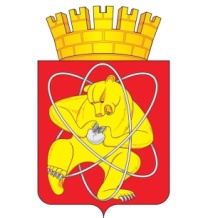 Городской округ «Закрытое административно – территориальное образование Железногорск Красноярского края»АДМИНИСТРАЦИЯ ЗАТО г. ЖЕЛЕЗНОГОРСКПОСТАНОВЛЕНИЕ09.09.2022                                                                                                                                               № 1836г. ЖелезногорскОб определении управляющей организации для управления многоквартирным домом, расположенным по адресу: Красноярский край, ЗАТО Железногорск, г. Железногорск, ул. Северная, д. 8В соответствии со статьей 161 Жилищного кодекса Российской Федерации, постановлением Правительства Российской Федерации от 21.12.2018 № 1616 «Об утверждении Правил определения управляющей организации для управления многоквартирным домом, в отношении которого собственниками помещений в многоквартирном доме не выбран способ управления таким домом или выбранный способ управления не реализован, не определена управляющая организация, и о внесении изменений в некоторые акты Правительства Российской Федерации», на основании постановления Администрации ЗАТО г. Железногорск от 09.08.2022 № 1559 «Об исключении из перечня управляющих организаций для управления многоквартирным домом, в отношении которого собственниками помещений в многоквартирном доме не выбран способ управления таким домом или выбранный способ управления не реализован, не определена управляющая организация», распоряжения Администрации ЗАТО  г. Железногорск от 15.08.2022 № 580 «О ежегодном отпуске И.Г. Куксина»,  руководствуясь Уставом ЗАТО Железногорск, ПОСТАНОВЛЯЮ:1. Определить общество с ограниченной ответственностью Управляющая компания «НАШ ЖЕЛЕЗНОГОРСКИЙ ДВОР» (ООО УК «НАШ ЖЕЛЕЗНОГОРСКИЙ ДВОР») управляющей организацией для управления многоквартирным домом, расположенным по адресу: Красноярский край, ЗАТО Железногорск, г. Железногорск, ул. Северная, д. 8, на период до заключения договора управления многоквартирным домом, но не более одного года.2. Установить перечень работ и (или) услуг по управлению многоквартирным домом, услуг и работ по содержанию и ремонту общего имущества в многоквартирном доме по адресу: Красноярский край, ЗАТО Железногорск, г. Железногорск, ул. Северная, д. 8, на период, установленный пунктом 1 настоящего постановления, согласно приложению  к настоящему постановлению.3. Установить плату за содержание жилого помещения, расположенного в многоквартирном доме по адресу: Красноярский край, ЗАТО Железногорск, г. Железногорск, Северная, д. 8 на период, установленный пунктом 1 настоящего постановления, в размере 63,27 руб./кв.м. общей площади жилого помещения в месяц.4. Предоставление коммунальных услуг по отоплению, холодному и горячему водоснабжению, водоотведению собственникам и пользователям помещений в многоквартирном доме в период управления управляющей организацией ООО УК «НАШ ЖЕЛЕЗНОГОРСКИЙ ДВОР» осуществляется ресурсоснабжающей организацией ООО «КРАСЭКО-ЭЛЕКТРО», в соответствии с подпунктом «б» пункта 17 Правил предоставления коммунальных услуг собственникам и пользователям помещений в многоквартирных домах и жилых домов, утвержденных постановлением Правительства Российской Федерации от 06.05.2011 № 354 «О предоставлении коммунальных услуг собственникам и пользователям помещений в многоквартирных домах и жилых домов».5. Управлению городского хозяйства Администрации ЗАТО г. Железногорск (А.Ф. Тельманова) в течение пяти рабочих дней со дня принятия настоящего постановления уведомить всех собственников помещений  многоквартирного дома, расположенного по адресу: Красноярский край, ЗАТО Железногорск, г. Железногорск, ул. Северная, д. 8, об определении управляющей организации для управления многоквартирным домом ООО УК «НАШ ЖЕЛЕЗНОГОРСКИЙ ДВОР», об условиях договора управления многоквартирным домом, об условиях прекращения действия договора управления многоквартирным домом путем размещения информации в общедоступных местах помещений общего пользования указанного многоквартирного дома.6. Управлению городского хозяйства Администрации ЗАТО г. Железногорск (А.Ф. Тельманова) в течение одного рабочего дня со дня принятия настоящего постановления разместить его в государственной информационной системе жилищно-коммунального хозяйства, а также направить его в Службу строительного надзора и жилищного контроля Красноярского края.7. Управлению внутреннего контроля Администрации ЗАТО г. Железногорск (В.Г. Винокурова) довести настоящее постановление до сведения населения через газету «Город и горожане».8. Отделу общественных связей Администрации ЗАТО г. Железногорск (И.С. Архипова) в течение одного рабочего дня со дня принятия настоящего постановления разместить настоящее постановление на официальном сайте городского округа «Закрытое административно-территориальное образование город Железногорск Красноярского края» в информационно-телекоммуникационной сети «Интернет».9. Контроль над исполнением настоящего постановления возложить на первого заместителя Главы ЗАТО г. Железногорск по жилищно-коммунальному хозяйству             А.А. Сергейкина.10. Настоящее постановление вступает в силу после его официального опубликования.Исполняющий обязанности ГлавыЗАТО г. Железногорск                                                                                 А.А. Сергейкин Приложение  к постановлению Администрации ЗАТО г. Железногорск от  09.09.2022 №  1836ПЕРЕЧЕНЬработ и (или) услуг по управлению многоквартирным домом, услуг и работ по содержанию и ремонту общего имущества  в многоквартирном доме по адресу: Красноярский край,  ЗАТО Железногорск, г. Железногорск,  ул. Северная, д. 8№ п/пНаименование работ и услугПериодичностьОбъем работОбъем работТребования к качеству работ и услуг№ п/пНаименование работ и услугПериодичностьЕд. измОбъемТребования к качеству работ и услуг1. Работы, выполняемые в целях надлежащего содержания крыши1. Работы, выполняемые в целях надлежащего содержания крыши1. Работы, выполняемые в целях надлежащего содержания крыши1. Работы, выполняемые в целях надлежащего содержания крыши1. Работы, выполняемые в целях надлежащего содержания крыши1. Работы, выполняемые в целях надлежащего содержания крыши1.1.Проверка кровли на отсутствие протечек2 раза в год и  по жалобам на протекание с кровли. При выявлении нарушений, приводящих к протечкам - незамедлительное их устранение. При обнаружении течи – устранение неисправности незамедлительное1.2.Устранение протечек кровли с установкой заплат наплавляемым материалом1м2 11.3.Осмотр крыш с жестким покрытием21000м2 кровли0,281.2.Проверка температурно-влажностного режима и воздухообмена на чердаке2 раза в год1000м2 кровли0,28Температура воздуха в помещении должна быть  не более чем на 4 град. С выше температуры наружного воздуха1.3.Осмотр  и при необходимости очистка кровли от скопления снега и наледиочистка кровли от снега - 1 раз в год, удаление  наледи - по мере необходимостим2 кровли50Очистку кровли производить при накоплении снега слоем более 30 см2. Работы, выполняемые в целях надлежащего содержания оконных и дверных заполнений помещений, относящихся к общему имуществу 2. Работы, выполняемые в целях надлежащего содержания оконных и дверных заполнений помещений, относящихся к общему имуществу 2. Работы, выполняемые в целях надлежащего содержания оконных и дверных заполнений помещений, относящихся к общему имуществу 2. Работы, выполняемые в целях надлежащего содержания оконных и дверных заполнений помещений, относящихся к общему имуществу 2. Работы, выполняемые в целях надлежащего содержания оконных и дверных заполнений помещений, относящихся к общему имуществу 2. Работы, выполняемые в целях надлежащего содержания оконных и дверных заполнений помещений, относящихся к общему имуществу 2.1.Проверка целостности оконных и дверных заполнений, плотности притворов, механической прочности и работоспособности фурнитуры элементов оконных и дверных заполнений в помещениях, относящихся к общему имуществу Осмотр мест общего пользования - 2 раза в год, восстановление остекления - 1 раз в год. При выявлении нарушений в отопительный период - незамедлительный ремонтПлотность по периметру притворов дверных и оконных заполнений2.1.1.Восстановление остекления1м2 0,52.1.2.Осмотр мест общего пользования, подвальных помещений21000м2 л.кл.подвала0,03II. Работы, необходимые для надлежащего содержания оборудования и систем инженерно-технического обеспечения, входящих в состав общего имущества II. Работы, необходимые для надлежащего содержания оборудования и систем инженерно-технического обеспечения, входящих в состав общего имущества II. Работы, необходимые для надлежащего содержания оборудования и систем инженерно-технического обеспечения, входящих в состав общего имущества II. Работы, необходимые для надлежащего содержания оборудования и систем инженерно-технического обеспечения, входящих в состав общего имущества II. Работы, необходимые для надлежащего содержания оборудования и систем инженерно-технического обеспечения, входящих в состав общего имущества II. Работы, необходимые для надлежащего содержания оборудования и систем инженерно-технического обеспечения, входящих в состав общего имущества 3. Общие работы, выполняемые для надлежащего содержания систем водоснабжения (холодного и горячего),  водоотведения3. Общие работы, выполняемые для надлежащего содержания систем водоснабжения (холодного и горячего),  водоотведения3. Общие работы, выполняемые для надлежащего содержания систем водоснабжения (холодного и горячего),  водоотведения3. Общие работы, выполняемые для надлежащего содержания систем водоснабжения (холодного и горячего),  водоотведения3. Общие работы, выполняемые для надлежащего содержания систем водоснабжения (холодного и горячего),  водоотведения3. Общие работы, выполняемые для надлежащего содержания систем водоснабжения (холодного и горячего),  водоотведения3.1.Проверка исправности, работоспособности регулировка и техническое обслуживание: запорной арматуры1 раз в год, общий плановый осмотр - 2 раза в годПроводится при подготовке к отопительному сезону. При выявлении течи – устранение неисправности в течение суток3.1.1.Плановая ревизия муфтовой арматуры ХВС1шт13.1.2.Плановая ревизия муфтовой арматуры ГВС1шт13.1.3.Общий плановый осмотр сантехнических систем  21000 м2 подв и черд0,224. Работы, выполняемые в целях надлежащего содержания  системы теплоснабжения4. Работы, выполняемые в целях надлежащего содержания  системы теплоснабжения4. Работы, выполняемые в целях надлежащего содержания  системы теплоснабжения4. Работы, выполняемые в целях надлежащего содержания  системы теплоснабжения4. Работы, выполняемые в целях надлежащего содержания  системы теплоснабжения4. Работы, выполняемые в целях надлежащего содержания  системы теплоснабжения4.1.Проверка исправности, работоспособности регулировка и техническое обслуживание: запорной арматуры, контрольно-измерительных приборов. Контроль состояния  герметичности участков трубопроводов и соединительных элементов В отопительный период осмотр - 1 раз в 10 дней, в неотопительный период - 1 раз в месяц.  Незамедлительное восстановление в случае разгерметизации Качество воды должно соответствовать требованиям, установленным приложением № 1 Правил предоставления коммунальных услуг собственникам и пользователям помещений в многоквартирных домах и жилых домов4.1.1.Осмотр ИТП и системы отопления в 2-этажных бесподвальных  домах28ИТП14.2.Испытания на прочность и плотность узлов ввода и систем отопления, промывка и регулировка систем отопления1 раз в год, отключение и подключение систем - 2 раза в год Отсутствие течи трубопроводов и соединительных элементов4.2.1.Промывка системы отопления здания11000 м3 объ. здан.1,44.2.2.ППР арматуры теплового узла, тип 21ИТП14.2.3.Отключение и подключение систем теплоснабжения в ИТП при промывке и опрессовке тепловых сетей2ИТП14.2.4.Ликвидация воздушных пробок в системе отопления через1шт24.2.5.Консервация системы отопления1ИТП14.2.6.Пуск и регулировка системы отопления1элев. узел15. Работы, выполняемые в целях надлежащего содержания  электрооборудования5. Работы, выполняемые в целях надлежащего содержания  электрооборудования5. Работы, выполняемые в целях надлежащего содержания  электрооборудования5. Работы, выполняемые в целях надлежащего содержания  электрооборудования5. Работы, выполняемые в целях надлежащего содержания  электрооборудования5. Работы, выполняемые в целях надлежащего содержания  электрооборудования5.1.Проверка заземления оболочки электрокабеля, оборудования, замеры сопротивления изоляции проводов, трубопроводов и восстановление цепей заземления по результатам проверки1 раз в годСопротивление изоляции должно быть не менее значений, приведенных в табл. 1.8.1. "Правила устройства электроустановок (ПУЭ)5.1.1.Замеры сопротивления изоляции проводников внутридомовой распределительной сети 11 участок25.2.Проверка и обеспечение работоспособности устройств защитного отключения1 раз в 6 месяцевМетоды проверки в соответствии с приложением В ГОСТ Р 50571.16-2007 5.2.1.ППР распределительного устройства рубильник2шт.25.2.2.ППР электрооборудования в подвалах и чердаках (закрытый короб)2щит45.2.3.ППР электрооборудования на лестничных клетках К-62щит25.3.Техническое обслуживание и ремонт силовых и осветительных установок, внутридомовых электросетей, очистка клемм, наладка электрооборудования1 раз в год. Устранение неисправностей осветительного оборудования помещений общего пользования - 1 сутки, неисправность электрической проводки, оборудования - 6 часовНеисправности во вводно- распредительном устройстве, связанные с заменой предохранителей, автоматических выключателей, рубильников автоматов, защиты стояков и питающих линий устраняются в течении 3 часов. Неисправности аварийного порядка (короткое замыкание в элементах внутридомовой электрической сети и т.п.) устраняются незамедлительно5.3.1.Замена ламп внутреннего освещения: накаливания1шт3III. Работы и услуги по содержанию иного  общего имущества III. Работы и услуги по содержанию иного  общего имущества III. Работы и услуги по содержанию иного  общего имущества III. Работы и услуги по содержанию иного  общего имущества III. Работы и услуги по содержанию иного  общего имущества III. Работы и услуги по содержанию иного  общего имущества 6. Работы по содержанию помещений, входящих в состав общего имущества6. Работы по содержанию помещений, входящих в состав общего имущества6. Работы по содержанию помещений, входящих в состав общего имущества6. Работы по содержанию помещений, входящих в состав общего имущества6. Работы по содержанию помещений, входящих в состав общего имущества6. Работы по содержанию помещений, входящих в состав общего имущества6.1.Влажная уборка тамбуров, коридоров,  лестничных площадок и маршейЕжедневная влажная уборка с применением моющих и чистящих средств100 м20,34Отсутствие загрязнений после уборки6.2.Влажная протирка подоконников,  перил лестниц, почтовых ящиков, дверных коробок, полотен дверей, дверных ручек, стен, оконных ограждений, чердачных лестниц, радиаторов,  обметание пыли с потолковВлажная протирка подоконников,  перил лестниц, почтовых ящиков, дверных коробок, полотен дверей, дверных ручек - 247 раз, влажная протирка (стен, оконных ограждений, чердачных лестниц, радиаторов,  обметание пыли с потолков) - 1 разраз1Отсутствие загрязнений после уборки6.3.Мытье окон1 раз в годраз1Отсутствие загрязнений после уборки7. Работы по содержанию земельного участка, на котором расположен многоквартирный дом, с элементами озеленения и благоустройства, в холодный период года7. Работы по содержанию земельного участка, на котором расположен многоквартирный дом, с элементами озеленения и благоустройства, в холодный период года7. Работы по содержанию земельного участка, на котором расположен многоквартирный дом, с элементами озеленения и благоустройства, в холодный период года7. Работы по содержанию земельного участка, на котором расположен многоквартирный дом, с элементами озеленения и благоустройства, в холодный период года7. Работы по содержанию земельного участка, на котором расположен многоквартирный дом, с элементами озеленения и благоустройства, в холодный период года7. Работы по содержанию земельного участка, на котором расположен многоквартирный дом, с элементами озеленения и благоустройства, в холодный период года7.1.Сдвигание свежевыпавшего снега и очистка придомовой территории от снега и льда58 раз в холодный период100 м21,30Снег допускается складировать на газонах и на свободных территориях при обеспечении сохранения зеленых насаждений7.2.Очистка придомовой территории от наледи и льдаПосыпка противогололедными материалами при температуре воздуха ниже 0°CПри возникновении скользкости обработка пескосоляной смесью должна производиться по норме 0,2-0,3 кг/м при помощи распределителей. Размягченные после обработки льдообразования должны быть сдвинуты или сметены плужно-щеточными снегоочистителями, не допуская их попадания на открытый грунт, под деревья или на газоны7.2.1.Уборка отмостки в зимнее время5100 м20,627.2.2.Очистка крылец от наледи и снега25100 м2 0,057.2.3.Завоз щебня для посыпки наледи1м2*мес341,38. Работы по содержанию придомовой территории в теплый период года8. Работы по содержанию придомовой территории в теплый период года8. Работы по содержанию придомовой территории в теплый период года8. Работы по содержанию придомовой территории в теплый период года8. Работы по содержанию придомовой территории в теплый период года8. Работы по содержанию придомовой территории в теплый период года8.1.Подметание и уборка придомовой территорииЕжедневная уборка с поливкой водой при температуре воздуха выше плюс 10 °C100 м21,30После уборки на территории должно быть отсутствие мусора8.2.Уборка и выкашивание газоновЕжедневная уборка, скашивание 2 раза100 м2 9,9После уборки на территории должно быть отсутствие мусора. После сезонного выкашивания газонов высота травы не должна превышать 10 см9. Работы, выполняемые в целях надлежащего состояния перегородок, фасадов, лестниц, внутренней отделки общего имущества9. Работы, выполняемые в целях надлежащего состояния перегородок, фасадов, лестниц, внутренней отделки общего имущества9. Работы, выполняемые в целях надлежащего состояния перегородок, фасадов, лестниц, внутренней отделки общего имущества9. Работы, выполняемые в целях надлежащего состояния перегородок, фасадов, лестниц, внутренней отделки общего имущества9. Работы, выполняемые в целях надлежащего состояния перегородок, фасадов, лестниц, внутренней отделки общего имущества9. Работы, выполняемые в целях надлежащего состояния перегородок, фасадов, лестниц, внутренней отделки общего имущества9.1.Выявление деформаций и повреждений в несущих конструкциях перегородок и лестниц, ненадежности крепления ограждений лестниц, выбоин и сколов в ступенях2 раза в год, при выявлении нарушений устранить1000м2 л.кл.подвала0,03Отсутствие выбоин и сколов на ступенях, отсутствие неустойчивости ограждения лестниц9.2.Контроль состояния и восстановления плотности притворов входных дверей, самозакрывающихся устройств1 раза в год, при выявлении нарушений устранить1000м2 л.кл.подвала0,03Герметичность притворов створных элементов должна быть выполнена путем обеспечения необходимой силы прижима по периметру притвора механизмами закрывания, исправность которых проверяется не реже двух раз в год (при необходимости производится их наладка)9.3.Контроль состояния внутренней отделки общего имущества2 раза в год, при выявлении нарушений запланировать мероприятия по устранению1000м2 л.кл.подвала0,03Составление плана мероприятий10. Работы по организации накопления отходов I - IV классов опасности10. Работы по организации накопления отходов I - IV классов опасности10. Работы по организации накопления отходов I - IV классов опасности10. Работы по организации накопления отходов I - IV классов опасности10. Работы по организации накопления отходов I - IV классов опасности10. Работы по организации накопления отходов I - IV классов опасности10.1.Организация накопления отходов I - IV классов опасности (отработанных ртутьсодержащих ламп и др.) и их передача в организации, имеющие лицензии на осуществление деятельности по сбору, транспортированию, обработке, утилизации, обезвреживанию, размещению таких отходовОрганизация места накопления - на территории управляющей организации. Передача в специализированные организации - по факту накопленияместо1Услуга предоставляется при обращении нанимателей и собственников помещений10.2.Обслуживание контейнерных площадокежедневноплощадка1Содержание в исправном состоянии контейнеров без переполнения и загрязнения территории11. Обеспечение устранения аварий11. Обеспечение устранения аварий11. Обеспечение устранения аварий11. Обеспечение устранения аварий11. Обеспечение устранения аварий11. Обеспечение устранения аварий11.1. Обеспечение устранения аварий на системах отопления, холодного и горячего водоснабжения, водоотведения, электроснабжения В соответствии с приложением 1 к Правилам предоставления коммунальных услуг собственникам и пользователям помещений в многоквартирных домах, утвержденных Постановлением Правительства РФ от 06.05.2011 № 354  кв.м. площади многоквартирного дома341,3Аварийные заявки, связанные с обеспечением безопасности проживания, устраняются в срочном порядке12. Управление МКД12. Управление МКД12. Управление МКД12. Управление МКД12. Управление МКД12. Управление МКД12.1.Управление МКДв течение  годакв.м. площади многоквартирного дома341,3Предоставление услуг  соответствующие стандартам управления многоквартирным домом, установленным Постановлением  Правительства РФ от 15.05.2013 N 416